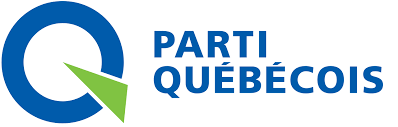 CommuniquéPour diffusion immédiateSous embargo Vendredi 28 septembre 2018 – 10 h Bilan de la campagne de Gaétan Leclerc du Parti Québécois dans ChamplainLes citoyens sont invités lundi à choisir une Voix forte pour ChamplainTrois-Rivières,  le 28 septembre 2018 – Entouré de la candidate du PQ dans le comté de Trois-Rivières, Marie–Claude Camirand et de la candidate du PQ dans le comté de Maskinongé, Nicole Morin, le candidat du Parti Québécois dans le comté de Champlain, Gaétan Leclerc unit sa voix à celle de ses collègues pour inviter les électeurs à exprimer leur choix en grand nombre lundi afin que la démocratie puisse s’exprimer. «Plusieurs décisions se prennent au quotidien à l’Assemblée nationale et elles doivent être prises selon ce que les gens souhaitent» rappelle Nicole Morin. «Le privilège de pouvoir voter n’existe pas dans plusieurs pays totalitaires et c’est un devoir fondamental de pouvoir parler en fonction de ses convictions» ajoute Marie-Claude Camirand. «J’ai parcouru le comté que j’habite durant toute la campagne pour écouter les préoccupations des gens et je suis encore plus convaincu que les engagements du Parti Québécois répondent à leurs besoins» soutient Gaétan Leclerc.Faisant son bilan de campagne, Gaétan Leclerc a vu des gens fiers, mais très préoccupés sur nos fermes. «La gestion de l’offre sera-t-elle sacrifiée sur l’Hôtel de l’Aléna par le gouvernement Trudeau? se questionne Gaétan Leclerc. Le Parti Québécois s’engage à mettre plus d’argent dans le Fonds d’investissement de la relève agricole afin de préserver la souveraineté alimentaire des québécois. «Toute la campagne, j’ai porté le macaron «J’appuie mon agriculture», signe de la priorité que nous accordons à ceux qui vivent de la terre et qui ont reçu un appui sans équivoque de notre chef, Jean-François Lisée qui a organisé un front commun des chefs de parti pour appuyer notre agriculture». Il est clair, selon Gaétan Leclerc que Les libéraux ont demandé à Justin Trudeau de retarder les conclusions de l’ALÉNA pour ne pas influencer le résultat du scrutin de lundi.Gaétan Leclerc a été impressionné par le travail gigantesque effectué par les organismes communautaires de son comté qu’il a visités durant la campagne, autant en milieu rural qu’urbain.  Selon lui, les engagements du PQ correspondent exactement à ce qu’ils demandent pour améliorer leurs conditions d’emplois et obtenir l’aide financière annuelle avec indexation  pour préserver leur mission.L’été chaud que nous avons connu a été apprécié des villégiateurs et des baigneurs, mais a été difficile à supporter pour nos aînés qui vivent en CHLSD sans air climatisé rappelle Gaétan Leclerc. «Cet engagement d’offrir le confort souhaité par le Parti Québécois n’est pas un luxe, mais une nécessité avec les changements climatiques que nous connaissons». La politique d’électrification des transports préconisée par le Parti Québécois est un geste responsable pour le présent et l’avenir. «Réduire notre consommation d’essence et dire non aux projets d’hydrocarbures qui ne reçoivent pas l’assentiment des québécois est une marque de respect à l’égard des générations futures» dit-il. L’enjeu de l’emploi préoccupe également grandement Gaétan Leclerc. «Nous avons des entreprises dans le comté qui sont en péril parce qu’elles ne parviennent pas à embaucher suffisamment d’employés pour remplir leurs contrats». La série de mesures pour leur venir en aide rapidement satisfait grandement nos entrepreneurs a constaté Gaétan Leclerc. C’est une question de volonté politique et le Parti Québécois est à nouveau présent pour accompagner les entreprises dans ce défi de la rareté de la main-d’œuvre comme le démontre le taux de chômage de 4,7 % en Mauricie et le taux d’inoccupation en emplois de 1,7 %.Dans ses nombreux déplacements durant la campagne, Gaétan Leclerc a remarqué plusieurs manquements dans la couverture cellulaire et les problèmes d’accès à Internet qui génèrent aussi des maux de tête considérables à nos dirigeants et à notre économie. «C’est inacceptable et nous nous sommes engagés à combler toutes ces lacunes par le déploiement de services de haute qualité avec un accès internet à haute vitesse partout dans le comté de Champlain». Selon Gaétan Leclerc, il est plutôt inconcevable que des emplois soient disponibles et que nous soyons aux prises avec un taux inacceptable de décrocheurs.  «J’entends m’y attarder personnellement, avec nos services publics, nos organismes communautaires pour faire en sorte que nos jeunes retrouvent le chemin de la formation et de leur dignité afin qu’ils occupent un emploi selon leurs compétences et avec un salaire décent».  Enfin, avec un gouvernement du Parti Québécois aux commandes de l’État, les études à l’égard de la Souveraineté du Québec seront mises à jour et ainsi faire la démonstration que l’indépendance constitue le moyen ultime dont nous avons besoin pour faire encore mieux dans nos domaines activités public de conclure Gaétan Leclerc.-30- Source : Denis Foucault	    Équipe Gaétan Leclerc    	    819-384-1251  (cellulaire)	    dfoucault@lesfousdelacom.com